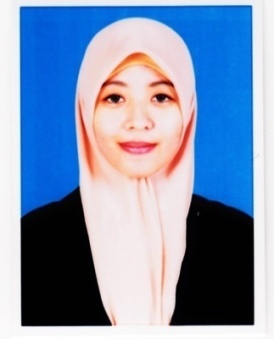 DATA PRIBADINama Lengkap	            : Andita Novita RahayuTempat, tanggal lahir: Depok, 24 Agustus 1992Alamat		            : Jalan Kenanga Baru 1 RT.001 RW.019 No. 96, Kelurahan: Abadijaya,   				 Kecamatan: Sukmajaya, Depok 16417Nomor Telepon           : 089621683998Alamat E-mail	            : anditanovita@gmail.comKontak Lainnya         : - Line ID: anditanovitaAgama		            : IslamKewarganegaraan      : IndonesiaLATAR BELAKANG PENDIDIKANPendidikan Formal        1998-2004: SDN Mekarjaya 14 Depok2004-2007: SMPN 7 Depok2007-2010: SMA Yaspen Tugu Ibu 1 Depok2010-2013: Politeknik Negeri Jakarta, Jurusan Penerbitan/Jurnalistik2014-	     : Politeknik Negeri Jakarta, Jurusan Administrasi NiagaPendidikan Non-formal2006-2007: Kursus Bahasa Inggris di BBC English Training Specialist2014	     : Kursus Bahasa Jerman di Galuh International CommunityPENGALAMAN BEKERJA2011: Reporter travel Ekowisata Magazine2011: Editor di pembuatan buku antologi biografi : One hope, One Dream,             and One Family PB Pers2012: Bagian tim redaksional media online Jurnas.comSEMINAR/WORKSHOPSerunya Belajar Menulis Bersama Penulis Best Seller: Esti Kinasih (Indonesia Book Fair) 2010.Seminar penulisan berita di bulan pintar Politeknik Negeri Jakarta, 2010KEMAMPUAN APLIKASIMicrosoft OfficeAdobe In-design